Entomological Society of Ontario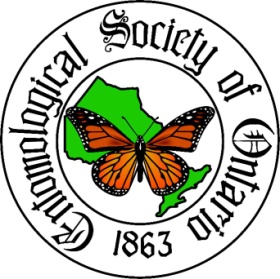 Membership Application Please Send this Form and Cheque or Money Order to the following Address:Michelle Locke (Secretary)Entomological Society of OntarioVista Centre, 1830 Bank StP.O. Box 83025Ottawa, OntarioK1V 1A3E-mail: entsocont.membership@gmail.comMembership Type RequestedMembership Type RequestedRegular ($30.00/year)Student & Amateurs (Free)Student & Amateurs outside Canada ($10.00/year)Retired (Free)Journal of the Entomological Society of Ontario is only available with a regular membershipNameAffiliationStreet AddressCityProvince/StateCountryPostal Code/Zip CodeTelephone NumberFax NumberEmail AddressBackground InformationEmployment (location/Subject area)Entomological InterestWould you like to get more involved with ESO activities?If so, how?